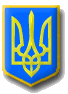 ЛИТОВЕЗЬКА    СІЛЬСЬКА РАДАВОЛИНСЬКА ОБЛАСТЬ, ІВАНИЧІВСЬКИЙ     РАЙОН                                            Сьомого скликанняР І Ш Е Н Н Я        Від  21 лютого  2020 року                 с.Литовеж                                     №35/9      Про Звернення  депутатів Литовезької сільської  ради       Волинської області до Президента України В.О.Зеленського,      Голови Верховної Ради України Д.А.Разумкова,       Прем’єр-міністра України О.В.Гончарука,       народного депутата України виборчого округу №19 І. Гузя      щодо скасування рішення Верховної Ради України       про прийняття за основу Закону України щодо обігу земель сільськогосподарського призначення (№2178-10 від 10.10.2019 року) 		Відповідно до частини 2 статті 43 Закону України "Про місцеве самоврядування в Україні", статей 21, 22 Закону України "Про статус депутатів місцевих рад", Литовезька сільська рада         ВИРІШИЛА:      1. Схвалити Звернення депутатів Литовезької сільської ради Волинської області до Президента України В.О.Зеленського, Голови Верховної Ради України Д.А.Разумкова, Прем’єр-міністра України О.В.Гончарука, народного депутата України виборчого округу №19 І. Гузя щодо скасування рішення Верховної Ради України про прийняття за основу Закону України щодо обігу земель сільськогосподарського призначення (№2178-10 від 10.10.2019 року) (додається).       2. Доручити секретарю ради забезпечити направлення цього рішення і тексту Звернення зазначеним адресатам та оприлюднення на офіційному сайті Литовезької сільської ради.В.о. сільського голови                                                                           О.КасянчукПрезидентові України Зеленському В. О.Голові Верховної Ради України Разумкову Д. А.Прем’єр - міністрові України Гончаруку О. В.Народному депутатові України, виборчого округу № 19Гузю І.В.ЗВЕРНЕННЯдепутатів Литовезької сільської ради Волинської області до Президента України В.О.Зеленського, Голови Верховної Ради України Д.А.Разумкова, Прем’єр-міністра України О.В.Гончарука, народного депутата України виборчого округу №19 І.Гузя щодо скасування рішення Верховної Ради України про прийняття за основу Закону України щодо обігу земель сільськогосподарського призначення (№2178-10 від 10.10.2019 року).Ми, депутати Литовезької сільської  ради Волинської області глибоко стурбовані тим, що у Верховній Раді України винесено на друге читання проект Закону України про внесення змін до деяких законодавчих актів України щодо обігу земель сільськогосподарського призначення (№2178-10 від 10.10.2019 року), який ставить за мету розпродати іноземним банкам і кредитним установам найголовніше і основне багатство України – землю, що ставить під загрозу подальше існування України як держави.Продаж землі згідно проєкту Закону №2178-10 від 10.10.2019 року призведе до остаточного знищення малих сільськогосподарських підприємств та сімейних ферм, які в усьому цивілізованому світі є основою продовольчої безпеки та аграрної складової економіки, масового зростання безробіття та посилення еміграції, а також до загибелі сіл та селищ.Всупереч будь-якому світовому досвіду – це варварське розбазарювання останнього і найважливішого багатства для сьогоднішнього і наступних поколінь українського народу.На вітчизняних чорноземах мають господарювати і мати продукти харчування та прибутки українці, а не міжнародні латифундисти.Ми за ринок землі, але на умовах, які діють в європейських країнах, де в одні руки продають, причому не іноземцям та іноземним банкам, а своїм громадянам не більше 300 – 500 гектарів землі.На підставі вищевикладеного депутати Литовезької сільської ради звертаються до вас з настійною вимогою:1.  Верховній Раді України – зупинити розгляд законопроекту №2178-10 від 10.10.2019 р. «Про внесення змін до деяких  законодавчих актів України щодо обігу земель сільськогосподарського призначення».  У разі прийняття вказаного законопроекту в цілому вимагаємо від Президента України накласти на нього вето. У випадку підписання Закону Президентом звертаємось до фракцій Верховної Ради про оформлення відповідного звернення до Конституційного Суду України.2. Верховній Раді України та Президентові України - утворити робочу групу в складі представників місцевих громад з усіх областей України, органів місцевого самоврядування, професійних асоціацій і аграрних спілок, профільних міністерств, комітетів ВРУ.3. Результатом роботи цієї групи повинно стати утворення Єдиної національної програми реформування земельних відносин в Україні.4. Текст Єдиної національної програми реформування земельних відносин підлягає  оприлюдненню та схваленню  в середовищі громад та фахових спілок, породжуючи, таким чином, суспільний консенсус стосовно його змісту та суті.5. Лише після досягнення такого суспільного консенсусу Єдина національна програма реформування земельних відносин підлягає ухваленню Верховною Радою України та стає основою для внесення змін до чинних Законів України.Прийнято на 35 черговій сесії Литовезькоїсільської  ради Волинської області21.02.2020 року